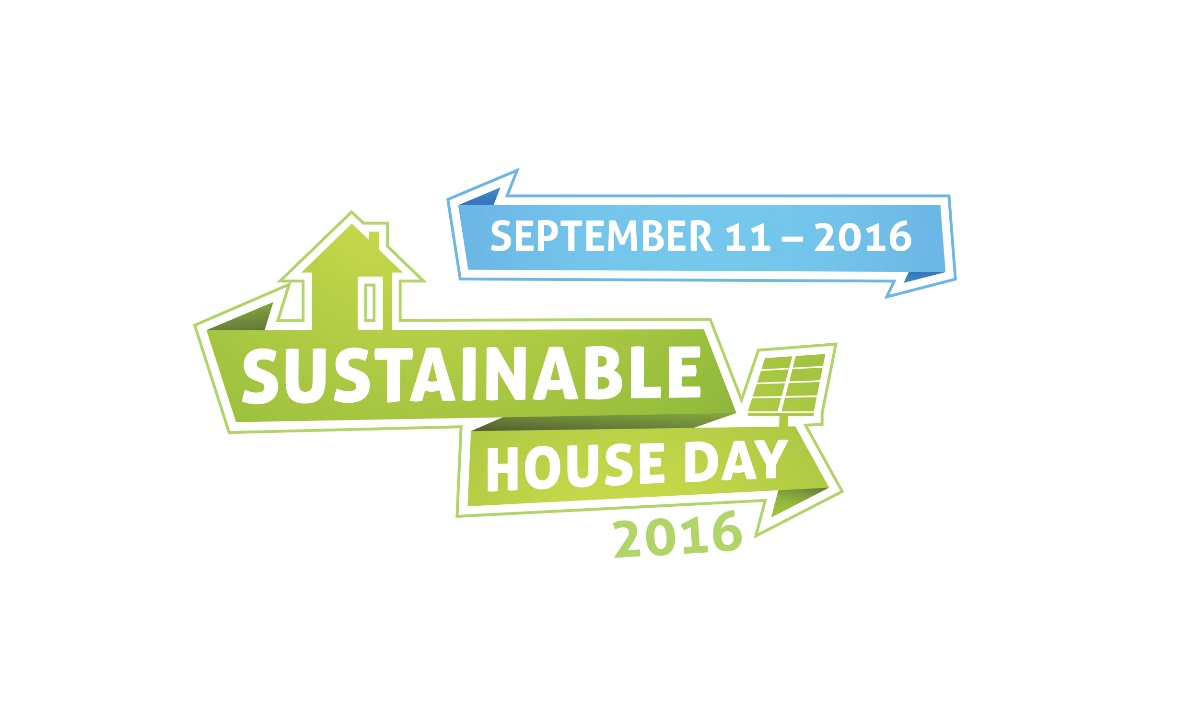 PRIVATENO 
ENTRY